De Avenue d'Orient à Le Sunset via Av. de Kermario

31 min (16 km)
31 min dans les conditions actuelles de circulation

1. Prendre la direction sud-ouest sur Av. d'Orient/D186 vers Chem. des Salicornes
2. Prendre à droite sur Av. de Kermario
3. Arrivée : Avenue de Kermario
4. Prendre la direction ouest sur Av. de Kermario vers All. de la Montagne
5. Rester sur la file de droite pour continuer sur Av. de Kermario
6. Arrivée : Allée du Parc
7. Prendre la direction ouest sur All. du Parc vers Av. Miln
8. Prendre à gauche sur Av. Miln
9. Prendre à droite sur Av. de Port en Dro
10. Prendre à gauche sur Av. de l'Atlantique/D119
11. Prendre à droite sur Bd de la Base Nautique/D186
12. Arrivée : Boulevard de Légenèse
13. Prendre la direction sud-ouest sur Bd de Légenèse/D186 vers Chem. des Courlis
14. Continuer tout droit sur Bd de Légenèse
15. Arrivée : Parking Légenèse
16. Prendre la direction nord-ouest sur Bd de Légenèse vers Imp. de la Galatée
17. Au rond-point, continuer tout droit pour rester sur Bd de l'Océan
18. Arrivée : Boulevard de l'Océan
19. Prendre la direction nord-ouest sur Bd de l'Océan vers Av. des Rochers
20. Prendre à droite sur Av. de la Grève
21. Arrivée : Avenue de la Grève
22. Prendre la direction est sur Av. de la Grève vers Av. de la Chapelle
23. Prendre légèrement à gauche sur Av. de Penthièvre
24. Prendre à gauche sur Chem. de Mané er Groez
25. Prendre à gauche sur Rue du Po
26. Tourner à droite
27. Tourner à droite pour rester sur Kerroch le Dolmen
28. Arrivée : Kerroch le Dolmen
29. Prendre la direction nord sur Kerroch le Dolmen
30. Arrivée : Rue Sainte-Anne
31. Prendre la direction est sur Rue Sainte-Anne vers Rue de Carnac/D781
32. Prendre à gauche sur Rue de Carnac/D781
33. Au Rdpt de l'Océan, prendre la 3e sortie Rue du Tramway/D781 en direction de Erdeven/Lorient
34. Au Rdpt du Préleran, prendre la 2e sortie Rue de la Gare/D781 en direction de Erdeven/Lorient
35. Au rond-point, prendre Rue de la Gare/D781 en direction de Erdeven/Lorient
36. Au rond-point, continuer tout droit pour rester sur D781
37. Au rond-point, prendre la 3e sortie
38. Au rond-point, prendre la 3e sortie sur Kerhilio
39. Tourner à gauche
40. Arrivée : Le Sunset
Pour obtenir l'itinéraire optimal en fonction du trafic, accédez à https://maps.app.goo.gl/42DLt7TK2vNCySoEA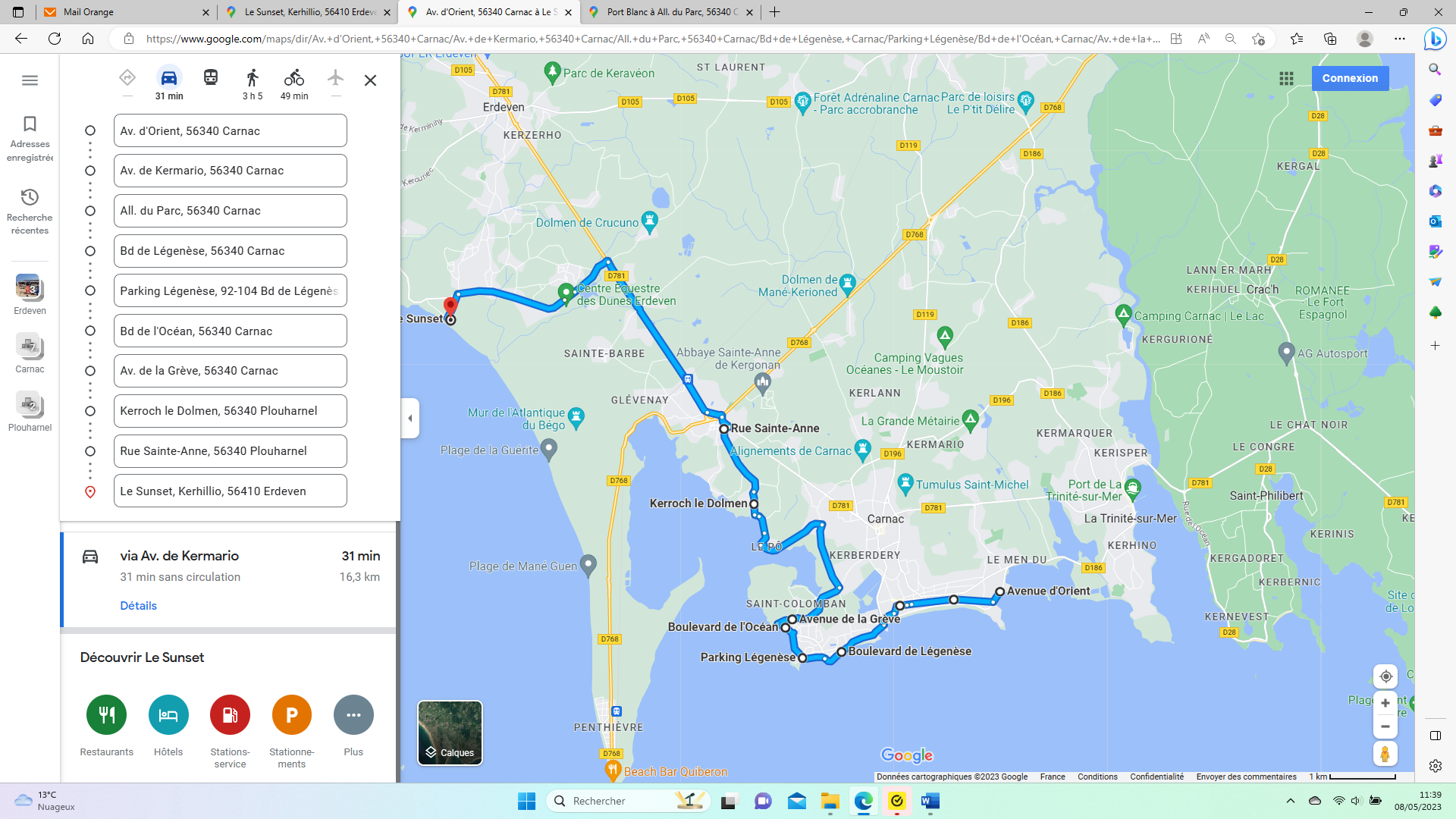 